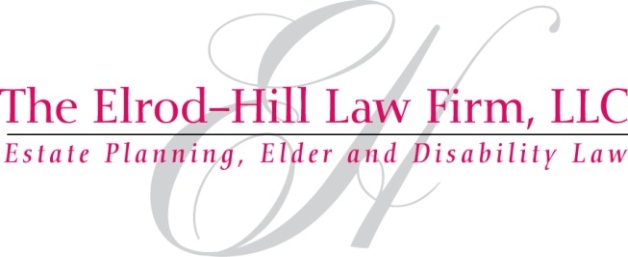 To take the next step in your estate planning needs, please complete the questionnaire below and bring it with you to your consultation appointment.This questionnaire provides us with a snapshot picture of your situation.Please check each box below that describes the purpose of your visit.ABOUT YOU AND YOUR SPOUSEYOUR CHILDREN, if anyWHO REFERRED YOU TO US?ARE/ WERE YOU OR YOUR SPOUSE A VETERAN? (Applicable only for VA Pension Applicants)YOUR ASSETSPlease provide us with an estimate of the value of your estate by completing the following schedule.  Use your best estimate of each asset’s value, assuming you could cash it in or sell it today at a fair price. Disregard what you paid for the asset or what it was worth when you inherited it.YOUR ADVISORS (In case we need to consult with them)	ARE YOU A VETERAN? (Applicable only for VA Pension Applicants)Any previous marriages?  Veteran (how many?):         Spouse (how many?):       Will you be able to provide or order marriage licenses for any/all marriages listed?      The veteran is (check all that apply)Please check all that apply:	Veteran	Spouse	                           	      Housebound? 	                           	      Disabled or incapacitated?  Or declared incompetent?	                           	      Needs assistance performing basic daily activities? 	                           	      In an Assisted Living Facility or Nursing home?	                           	      Under 65, declared disabled by Social Security Administration?	                           	      Applied for/Receiving Medicaid? Type:      	                           	      Diagnosed with dementia/Alzheimers? Stage:   Early    Mid    Late	                           	      Has muscular degeneration? Extent:       Please list regular sources of monthly income and amounts:        						          Veteran		              SpousePlease list how much you are paying out of pocket for the following:                             			         		         Veteran		              Spouse		    Please tell us the following information about each property that you own:TRUSTEE: A person authorized to administer your Trust, as well as successors:PERSONAL REPRESENTATIVE (Formerly known as Executor): A person who would be authorized to administer your Will after your death - (formerly known as Executor)AGENT UNDER FINANCIAL POWER OF ATTORNEY: A person authorized to make financial decisions on your behalf (WHILE YOU ARE ALIVE): HIPAA AGENT: Person(s) authorized to receive healthcare information related to your care:HEALTHCARE AGENT: Person(s) authorized to make healthcare or end of life decisions for you if you are unable to do so:GUARDIAN:  Person(s) who would care for your minor children upon your death or incapacity:To have my/our existing estate plan reviewedTo have my/our existing estate plan reviewedTo learn more about estate planningTo protect my children’s/grandchildren’s inheritance from divorces and creditorsTo protect my children’s/grandchildren’s inheritance from divorces and creditorsTo reduce or eliminate estate taxesTo protect my/our assets from lawsuits and future judgement creditorsTo protect my/our assets from lawsuits and future judgement creditorsTo reduce or eliminate capital gains taxesTo start a gift program to children, grandchildren, or othersTo start a gift program to children, grandchildren, or othersTo reduce or eliminate the costs of probateTo protect my IRA or other retirement plans from excessive taxesTo protect my IRA or other retirement plans from excessive taxes I am not sure exactly what I needOther: Your legal nameName you want us to call youName you want us to call youName you want us to call youU.S. Citizen?    Yes         NoSocial Security Number     -     -     Your date of birthYour date of birthYour date of birthYour Health?   Good  Fair    PoorSpouse’s Legal NameName you want us to call spouseName you want us to call spouseName you want us to call spouseU.S. Citizen?   Yes         NoSpouse’s Social Security Number     -     -     Spouse’s Date of BirthSpouse’s Date of BirthSpouse’s Date of BirthSpouse’s Health?  Good   Fair  PoorYour full address, City, ST ZipYour full address, City, ST ZipYour full address, City, ST ZipYour full address, City, ST ZipDate of marriageEmail:Spouse’s Email:Spouse’s Email:Spouse’s Email:In which County of Georgia do you reside?Home phone(     )      -     Business Phone(     )      -     Business Phone(     )      -     Business Phone(     )      -     Name of SubdivisionFor confirmations via text message, please list your phone carrier:For confirmations via text message, please list your phone carrier:For confirmations via text message, please list your phone carrier:PLEASE NOTE: Texting is for scheduling purposes only. Legal questions cannot be answered via text message.PLEASE NOTE: Texting is for scheduling purposes only. Legal questions cannot be answered via text message.PLEASE NOTE: Texting is for scheduling purposes only. Legal questions cannot be answered via text message.PLEASE NOTE: Texting is for scheduling purposes only. Legal questions cannot be answered via text message.PLEASE NOTE: Texting is for scheduling purposes only. Legal questions cannot be answered via text message.Your current occupation.  If retired, from what?Your current occupation.  If retired, from what?Spouse’s current occupation.  If retired, from what?Spouse’s current occupation.  If retired, from what?Spouse’s current occupation.  If retired, from what?Legal nameWhose child is this? Husband Wife Both Date of BirthIf married, Spouse’s nameDoes this child have children? Yes   NoLegal nameWhose child is this? Husband Wife Both Date of BirthIf married, Spouse’s nameDoes this child have children? Yes   NoLegal nameWhose child is this? Husband Wife Both Date of BirthIf married, Spouse’s nameDoes this child have children? Yes   NoLegal nameWhose child is this? Husband Wife Both Date of BirthIf married, Spouse’s nameDoes this child have children? Yes   NoNameFirmPhone(     )      -     Branch of Service:Discharge Status? (Honorable/Dishonorable)Do you have a copy of your DD214/Discharge papers?ASSETVALUE INYOUR NAMEVALUE INSPOUSE’S NAMEVALUE IN JOINT NAMES W/ SPOUSEAMOUNT OF DEBT ON ASSETReal Estate:Real Estate:InvestmentMoney Owed to YouBusinessDeath Benefit of Life InsuranceAnnuitiesIRAs and other Retirement PlansBrokerage Accounts/ Mutual FundsIndividually-held Stocks & BondsChecking, Savings, Money MarketVehicles, Boats & PlanesHousehold GoodsOther Personal EffectsOtherTotalsAccountantFirm       Phone (     )      -     Financial AdvisorFirm       Phone (     )      -     Financial AdvisorFirm       Phone (     )      -     Life Insurance AgentFirm       Phone (     )      -     Attorney, if other than usFirm       Phone (     )      -     Branch of Service:Discharge Status? (Honorable/Dishonorable)Do you have a copy of your DD214/Discharge papers?      Officer or Enlisted        On Medal of Honor Roll  Receiving VA service connected disability pay?  Receiving military retirement pay $          Formerly a POW (please give short description)Has claimant been hospitalized in last 12 months?Has claimant been hospitalized in last 12 months?   Yes      No     Dates:  Name and address of facility:Social Security:$      $      Pension:$      $      Other:      $      $      In-Home Care Services:	$      $      Assisted Living Facility: $      $      Health Insurance (NOT Medicare): $      $      Long Term Care Premiums:$      $      Doctor’s co-pays:	$      $      Total unreimbursable expenses:$      $      ESTATE PLANNING BACKGROUNDYouSpouseIn what year did you sign your most current Will?Has your family/household changed since your last Will?Do your children still require a guardian?Do you have a financial Power of Attorney?Who will manage your finances if you are unable?Do you have an Advance Directive for Healthcare?Have you named a Guardian for your children? Who will make healthcare decisions for you, if you are unable?Do you own your home or rent? (personal residence)Do you own any investment property?What is the full address?In what county is it located?Name of owner(s):Approximate date/year of purchase:You:1.2.3.Spouse:1.2.3.You:1.2.3.Spouse:1.2.3.You:1.2.3.Spouse:1.2.3.You:1.2.3.Spouse:1.2.3.You:1.2.3.Spouse:1.2.3.1.2.3.